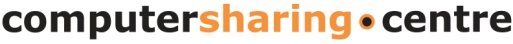 To request one-to-one lessons, call NAME on
000 0000 0000To request one-to-one lessons, call NAME on
000 0000 0000To request one-to-one lessons, call NAME on
000 0000 0000To request one-to-one lessons, call NAME on
000 0000 0000To request one-to-one lessons, call NAME on
000 0000 0000To request one-to-one lessons, call NAME on
000 0000 0000To request one-to-one lessons, call NAME on
000 0000 0000To request one-to-one lessons, call NAME on
000 0000 0000To request one-to-one lessons, call NAME on
000 0000 0000To request one-to-one lessons, call NAME on
000 0000 0000To request one-to-one lessons, call NAME on
000 0000 0000To request one-to-one lessons, NAME on
000 0000 0000To request one-to-one lessons, call NAME on
000 0000 0000To request one-to-one lessons, call NAME on
000 0000 0000To request one-to-one lessons, call NAME on
000 0000 0000To request one-to-one lessons, call NAME on
000 0000 0000To request one-to-one lessons, call NAME on
000 0000 0000To request one-to-one lessons, call NAME on
000 0000 0000To request one-to-one lessons, call NAME on
000 0000 0000To request one-to-one lessons, call NAME on
000 0000 0000To request one-to-one lessons, call NAME on
000 0000 0000To request one-to-one lessons, call NAME on
000 0000 0000To request one-to-one lessons, call NAME on
000 0000 00001B0310© Computer Sharing Centre Ltd 2010www.computersharingcentre.com